進修部104學年度第2學期第三次班會班會專題討論內容摘要「品德教育專題討論」請列舉五種在校園中有禮貌有品的行為，作為同學效仿之行為標竿此次專題討論共60個班級進行討論：五種在校園中有禮貌有品的行為，作為同學效仿之行為標竿。在學校中遇見師長、同學時，主動問好。                        尊敬師長。友愛尊重包容同學。熱心主動關懷、協助同學。有禮和善，會說「請、謝謝、對不起」。休運一甲  不亂丟垃圾、不頂撞師長、準時到校、上課不睡覺、不在校園內抽菸。數位一甲  看見師長要問好、有人有難要幫忙、不出口成髒、不亂丟垃圾、對人有禮貌。機械一乙  1.跟師長問早、打招呼。                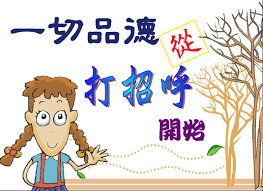 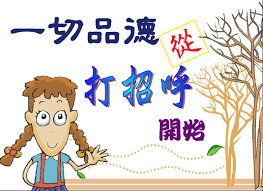           2.看到校園地上有垃圾主動撿起來丟。3.看到有行動不便的同學要主動幫忙。4.不要對同學或師長說沒禮貌的話。5.上課時，不要玩手機、睡覺、說話，打擾老師說課。企管一丙  1.對不起、不好意思、請借過。   2.說「請」。            3.表示感謝，常說謝謝。         4.在公眾場合表現適當。          5.禮貌的引起他人注意。機械一甲  1.像老師問好。         2.上課不要聊天。    3.禮讓殘障人士。              4.多說「請」。          5.上課帶課本。      6.上課準時不曠課。             7.臨走前把自己的垃圾帶走。                 8.遵守交通規則。電機一丙  不抽菸、不說粗話、不惹事生非、不亂丟垃圾、隨手開燈。餐飲一乙  1.對自己克制：對自己要約。     2.尊重：對待別人要將心比心。3.公平：要想到自己的行為會影響別人。 4.公民責任：對身邊的事物盡一分責任。 5.有禮貌、愛整潔、有分寸、常服務。觀光一甲  遵守行車規則、不亂丟垃圾、不隨地吐痰、不大聲喧嘩、準時到校。應外一甲  1.機車停放請不要妨礙別人。       2.上課請不要吸菸、穿拖鞋。          3.在校園內不要大聲喧鬧。         4.對待老師及其他同學要有基本的禮貌。妝彩一乙  1.遇到任何人都可以點頭問好。     2.請、謝謝、對不起。          3.多為別人著想，互相尊重。       4.以笑面對他人，禮多人不怪。資管一乙  1.專心聽老師上課。               2.不隨意在校園亂丟垃圾。          3.上課和老師有良好的互動。       4.受別人幫助時，常說謝謝。          5.不隨意在吸菸區以外的地方吸菸。幼保一甲  1.遇到老師要主動打招呼。         2.禮讓行動不便或長者及孕婦。          3.不亂丟垃圾。                   4.垃圾要分類。                5.認真聽講，不講話。工管一甲 看到師長問好、幫助需要幫忙的人、尊重表演者、隨手撿垃圾、不亂丟垃圾。資管一甲 1.看到認識的師長一定要打招呼、問好。    2.幫助行動不便的同學。         3.幫助校園保持乾淨(垃圾隨時撿拾)。      4.拾金不昧。         5.搭乘電梯時靠近按鈕的同學到達電梯樓層時，幫忙按住按鈕方便同學進出。建築一甲 1.不要在禁止吸菸區吸菸來危害不吸菸同學的健康。         2.不隨手亂丟垃圾，減少學校的垃圾量(也請大家如需丟垃圾請丟至垃圾桶)。         3.維持大家上課的品質，不影響大家。         4.同學之間應維持良好的友誼，不隨便打架。         5.看到同學或走路看到有人要幫助應該相助。         6.維持與老師之間的良好關係，不隨意怒罵師長。資工二乙 1.適當的時候要與別人說「早晨」、「午安」、「再見」、「謝謝」、「對不起」。         2.待人有禮與人見面時會點頭、微笑、打招呼。         3.誠意地聆聽別人講話，不隨便插嘴、不吵架。         4.尊重別人的感受，不會胡亂叫人「花名」及排擠同學。         5.說話要聲量適中和善。                   6.受別人稱讚時，要微笑答謝。         7.尊敬師長對他的悉心教導能存感謝的心。   8.進食時注意自己的禮貌和儀態。         9.尊重他人財物，不會擅自拿取別人的東西。10.尊重他人權益，不霸佔或毀壞公物。      11.服從師長的教導和指示。12.排隊守規矩，不插隊。                  13.守時不遲到。        14. 對人態度有禮和善。幼保二甲 1.熱心的協助有困難的同學。               2.有禮貌的向師長問好。         3.將地上的垃圾隨手撿起。                 4.節約用水不要浪費水資源。         5.踴躍參加志工活動。                     7.幫助被需要的人 。            8.上課保持安靜，尊重老師。資工二甲 1.上可有問題應舉手發言，不可以突然插話。         2.上課應專心聽講，不可玩手機、睡覺。     3.買東西應有順序排隊結帳。         4.路上遇到老師應主動問好。               5.看到垃圾須隨手撿取處理。土木二甲 1.遇到師長打招呼 。                      2.與同學互相問好。             3.上課勿聊天嬉鬧。                       4.遵守校規。             5.勿製造垃圾。觀光二丙 不亂丟垃圾、不丟菸蒂、對師長有禮貌、騎機車遵守規則、同學之間互相有禮貌。電子二甲 1.看見老師主動打招呼，看到有問題的同學伸出援手。         2.看到校園有垃圾桶隨手撿走丟棄。觀光二乙 1.關懷行善，愛護環境。                  2.撿到非個人物品應該送還他人。         3.對師長問候：不忘說請、謝謝、對不起及禮讓。         4.上課不滑手機準時上課。                5.看到同學不在吸菸區抽菸要勸導。         6.垃圾不落地請丟到垃圾桶。              7.主動幫助值日生服務股長。         8.看見陌生人可疑之人主動報校安中心。資工三乙 1.遇到校外人士，主動靠過去幫助他人。          2.在校多留意較年長的同學，給他們適時幫助。         3.垃圾桶外若有垃圾，主動幫忙丟進桶子裡。         4.看到師長主動問好。                         5.不在校內抽菸。休運三丙 撿垃圾、不要遲到、跟老師問好、不要在教室外抽菸、不在走廊吵鬧嘻笑。工管三甲 1.看到同學有困難，主動前往詢問。        2.遇見師長要主動問好。         3.在不該吸菸之場所不要吸菸。            4.校園內騎車、開車須禮讓行人。         5.把握時機，捐血一袋救人一命。妝彩三乙 1.垃圾不亂丟。              2.吸菸者請去吸菸區。    3.對老師同學有禮。         4.下課教室環境收拾乾淨。    5.上廁所保持乾淨。金融三甲 1.接納包容：消除因年齡、性別、種族、身心狀況等差異而可能遭遇的歧視、傷害、             營造友善包容的學習環境。 2.尊重師長：與師長對談應以謙卑的態度受教；上課期間應遵守秩序，不影響教師授課。 3.關懷行善：關懷弱勢族群，發揮愛心，同理他人之需要，進而服務校園。 4.誠實信用：誠懇實在，對自己及師長或同學負責，重視承諾，並努力執行各項守則。 5.打招呼開始：見到師長要打招呼問好。機械三甲 1.先進入電梯請先按住開門鍵，方便他人進入。         2.垃圾不亂丟。              3.檳榔汁不亂吐。         4.停車場內減速慢行。        5.離開教室時隨手關閉風扇、電燈、冷氣電源。休運三乙 1.吸菸時到吸菸區去，不在樓梯口吸菸造成他人困擾。         2.下課時隨手將垃圾帶走。    3.配合班上政策行事，不造成他人困擾。         4.上課時勿大聲喧嘩。        5.尊重他人之不同地方。機械三乙 不亂丟垃圾、不霸凌同學、節約用水及用電、看到師長要問好、誠實做自己。創意三甲 愛惜公物、維護教室整潔乾淨、電梯讓位師長與行動不便的同學。應外三甲 1.隨手撿垃圾，保護校園從你我開始的熱心好同學。             2.看到師長問好的同學。      3.友愛同學的同學。         4.熱心參加各種活動的同學。  5.協助老師的同學。企管三丙 節能減碳、有禮有節、負責盡職、熱心服務、孝親尊長。金融四甲 1.看到老師要打招呼。        2.保持環境整潔。      3.勿造成他人困擾。休運四甲 1.看老師需不需要幫忙。      2.騎車時注意安全。    3.做好學生的本分。         4.要尊重老師。              5.學生準時到校上課。企管四甲 1.拾金不昧。                2.主動打招呼、問好。            3.垃圾不落地維護環境整潔。  4.進出校園注意行車禮儀。            5.遵守課堂秩序，勿干擾他人。企管四乙 1.遇見師長或同學能打招呼。  2.學校的公共設備能夠一起維護。         3.不和同學罵有人身公級的言語，或言語霸凌、身體霸凌。         4.學校規定的重要事項要好好配合。機械四乙 向師長問好、坐電梯優先讓行動不便者乘行。應外四甲 1.在學校中遇見教官及老師時，主動問好。         2.在課堂上要尊重老師認真聽講，不在課堂上嬉笑打鬧，抑或者是低頭滑手機。         3.在遇到需要幫助的同學或老師，能主動幫忙。         4.能踴躍參加校園的各項活動。         5.下課後將桌面整理乾淨，並將垃圾帶走，讓下個使用班級不需要費心整理。電機四丙  1.隨手撿垃圾。        2.不亂丟菸蒂。        3.走廊請勿奔跑。          4.買東西排隊買。      5.不亂吐檳榔。        6.進出校門要禮讓。建築四甲  1.搬上有坐輪椅的同學，大家都會不分你我的幫忙。          2.放學時同學都會主動整理垃圾。                     3.有些同學因少來上課，同學都會用群組告知。          4.在電梯相遇老師會主動打招呼。          5.畢業設計大家都會互相幫忙。數位四甲  不抽菸不亂丟菸灰、不吸毒、不亂丟垃圾、不喝酒、不賭博。工管四甲  遇師長問好、禮讓同學、進辦公室先行報告、輕關輕放、不口出惡言。國企四甲  1.不要亂丟垃圾。       2.不要破壞公物。      3.不要隨處抽菸。4.隨手關燈。           5.多多參加學校的公益活動，例:捐血。土木四甲  1.若見有同學需要幫忙，我們會伸手協助。          2.校園內若見師長須主動問好。 3.校園內若見有垃圾須順手丟棄。4.校內不可戲弄同學。         5.注意自己行為及講話語氣。休運四乙  尊重師長、遵守校規、吸菸到吸菸區、垃圾不亂丟、保持公眾設施完善。電機四乙  1.看到師長要有禮貌的問好。   2.上課完把垃圾帶走，避免造成下一班的困擾。          3.抽菸需到吸菸區，也不要將菸頭亂丟。      4.愛惜公物。                 5.上課不要吵鬧影響同學及老師。資工四乙  1.不打擾同學上課不吵鬧。     2.見到師長主動問好。  3.不亂丟垃圾。            4.主動幫助有需要幫忙的同學。 5.當受領或呈遞東西時，應以雙手承接或呈遞。機械四甲  1.垃圾不落地。               2.做好垃圾分類。      3.不隨地抽菸。          4.不吃檳榔與不亂吐檳榔汁。   5.在學餐用餐完時要自行把餐具回收到餐具區。機械二甲  尊重師長、愛護環境、積極主動、團隊合作、自主自律。電子一甲  1.看到垃圾順手丟進垃圾桶。   2.排隊要守秩序不亂插隊。          3.上完課要把課桌椅排好。     4.尊重師長及外賓。    5.圖書館內不喧嘩。建築三甲  見到老師主動打招呼、看見垃圾主動撿起來、下課隨手關燈及關風扇和窗戶。觀光三乙  不抽菸、不吸毒、不亂丟垃圾、隨手關燈、不吃檳榔就算要吃不要亂吐渣。資管二甲  隨手撿垃圾、看到師長問好、友愛同學、看到同學被霸凌制止、不頂撞師長。餐飲二乙  對師長有禮貌，常說請、謝謝、對不起。餐飲二甲  1.隨手撿垃圾。           2.不隨地吐痰。     3.不亂丟垃圾。          4.非吸菸區勿抽菸。       5.尊師重道。       6.同學間主動配合分組工作。電機四甲  遇到師長要問好、有看到垃圾要隨手撿起、不說粗話、同儕間要相互幫助。企管三甲  車輛禮讓行人、導師禮儀、衛生環境維持、課堂秩序遵守、節約教室能源。觀光一乙  1.麻煩各位同學垃圾不要亂丟，大家一起維護校園。          2.在校看到需要幫助的同學，請互相幫忙。          3.有抽菸的同學吸菸請到吸菸區，以免其他同學感到不舒服。      4.考試期間提早寫完的同學在外面勿大聲喧嘩。          5.上課時請勿大聲聊天，以免吵到想聽課的同學。